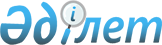 О внесении изменений и дополнений в решение Жанибекского районного маслихата от 15 декабря 2017 года № 18-8 "О районном бюджете на 2018 - 2020 годы"
					
			Утративший силу
			
			
		
					Решение Жанибекского районного маслихата Западно-Казахстанской области от 27 марта 2018 года № 20-6. Зарегистрировано Департаментом юстиции Западно-Казахстанской области 11 апреля 2018 года № 5142. Утратило силу решением Жанибекского районного маслихата Западно-Казахстанской области от 20 марта 2019 года № 30-6
      Сноска. Утратило силу решением Жанибекского районного маслихата Западно-Казахстанской области от 20.03.2019 № 30-6 (вводится в действие со дня первого официального опубликования).
      В соответствии с Бюджетным кодексом Республики Казахстан от 4 декабря 2008 года, Законом Республики Казахстан "О местном государственном управлении и самоуправлении в Республике Казахстан" от 23 января 2001 года и решением Западно-Казахстанского областного маслихата от 16 марта 2018 года №16-3 "О внесении изменений и дополнений в решение Западно-Казахстанского областного маслихата от 6 декабря 2017 года №15-2 "Об областном бюджете на 2018-2020 годы" (зарегистрированное в Реестре государственной регистрации нормативных правовых актов №5096) Жанибекский районный маслихат РЕШИЛ:
      1. Внести в решение Жанибекского районного маслихата от 15 декабря 2017 года №18-8 "О районном бюджете на 2018-2020 годы" (зарегистрированное в Реестре государственной регистрации нормативных правовых актов №5019, опубликованное 9 января 2018 года в Эталонном контрольном банке нормативных правовых актов Республики Казахстан) следующие изменения и дополнения:
      пункт 1 изложить в следующей редакции:
      "1. Утвердить районный бюджет на 2018–2020 годы согласно приложениям 1, 2 и 3 соответственно, в том числе на 2018 год в следующих объемах:
      1) доходы – 3 845 622 тысячи тенге:
      налоговые поступления – 319 076 тысяч тенге;
      неналоговые поступления – 6 570 тысяч тенге;
      поступления от продажи основного капитала – 680 тысяч тенге;
      поступления трансфертов – 3 519 296 тысяч тенге;
      2) затраты – 3 883 119 тысяч тенге;
      3) чистое бюджетное кредитование – 41 491 тысяча тенге:
      бюджетные кредиты – 65 292 тысячи тенге;
      погашение бюджетных кредитов – 23 801 тысяча тенге;
      4) сальдо по операциям с финансовыми активами – 0 тенге:
      приобретение финансовых активов – 0 тенге;
      поступления от продажи финансовых активов государства – 0 тенге;
      5) дефицит (профицит) бюджета – -78 988 тысяч тенге; 
      6) финансирование дефицита (использование профицита) бюджета – 78 988 тысяч тенге:
      поступление займов – 64 935 тысяч тенге;
      погашение займов – 23 801 тысяча тенге;
      используемые остатки бюджетных средств – 37 854 тысячи тенге:";
      в пункте 3:
      в подпункте 2):
      абзац первый изложить в следующей редакции:
      "2) учесть в районном бюджете на 2018 год поступление целевых трансфертов из областного бюджета в общей сумме 590 762 тысяч тенге:";
      абзац четвертый изложить в следующей редакции:
      "на приобретение учебников в связи введением новых образовательных программ в детских дошкольных организациях и перевыпуском новых учебников и другие – 74 724 тысячи тенге;";
      дополнить абзацем восемь следующего содержания:
      "на приобретение компьютеров в комплекте для школ области для обучения учеников по обновленной программе – 6 000 тысяч тенге;";
      дополнить абзацем девять следующего содержания:
      "для направления учителей на тренинг "Интерактивные средства образования. Необходимые технологии для учителей" и подписку на образовательный онлайн портал "Виртуальная лаборатория педагогического мастерства "Академия" - 2 500 тысяч тенге;";
      дополнить абзацем десять следующего содержания:
      "на приобретение контента компьютера-трансформера BilimBook для малокомплектных школ – 25 300 тысяч тенге;";
      дополнить абзацем одиннадцать следующего содержания:
      "на погашение кредиторской задолженности по налогам и командировочным расходам учителям района – 767 тысяч тенге;";
      дополнить абзацем двенадцать следующего содержания:
      "на проведение противоэпизоотических мероприятий – 9040 тысяч тенге;";
      дополнить абзацем тринадцать следующего содержания:
      "на капитальный ремонт здания Узункульского сельского клуба Жанибекского района Западно-Казахстанской области – 26 000 тысяч тенге;";
      дополнить абзацем четырнадцать следующего содержания:
      "на благоустройство (строительство тротуаров) в селе Жанибек Жанибекского района Западно-Казахстанской области – 18 353 тысячи тенге.";
      приложение 1 к указанному решению изложить в новой редакции согласно приложению к настоящему решению.
      2. Руководителю аппарата Жанибекского районного маслихата (Н.Уалиева) обеспечить государственную регистрацию данного решения в органах юстиции, его официальное опубликование в Эталонном контрольном банке нормативных правовых актов Республики Казахстан.
      3. Настоящее решение вводится в действие с 1 января 2018 года. Районный бюджет на 2018 год
      тысяч тенге
					© 2012. РГП на ПХВ «Институт законодательства и правовой информации Республики Казахстан» Министерства юстиции Республики Казахстан
				
      Председатель сессии

М.Хаби

      Cекретарь маслихата

Т.Кадимов
Приложение
к решению Жанибекского
районного маслихата
от 27 марта 2018 года №20-6Приложение 1
к решению Жанибекского
районного маслихата
от 15 декабря 2017 года №18-8
Категория
Категория
Категория
Категория
Категория
Сумма
Класс
Класс
Класс
Класс
Сумма
Подкласс
Подкласс
Подкласс
Сумма
Специфика 
Специфика 
Сумма
Наименование
Сумма
1
2
3
4
5
6
1) Доходы
 3 845 622
1
Налоговые поступления
319 076
01
Подоходный налог
113 456
2
Индивидуальный подоходный налог
113 456
03
Социальный налог
115 635
1
Социальный налог
115 635
04
Hалоги на собственность
83 311
1
Hалоги на имущество
70 693
3
Земельный налог
89
4
Hалог на транспортные средства
10 500
5
Единый земельный налог
2 029
05
Внутренние налоги на товары, работы и услуги
5 186
2
Акцизы
498
3
Поступления за использование природных и других ресурсов
2 198
4
Сборы за ведение предпринимательской и профессиональной деятельности
2 490
08
Обязательные платежи, взимаемые за совершение юридически значимых действий и (или) выдачу документов уполномоченными на то государственными органами или должностными лицами
1 488
1
Государственная пошлина
1 488
2
Неналоговые поступления
6 570
01
Доходы от государственной собственности
3 290
5
Доходы от аренды имущества, находящегося в государственной собственности
3 290
06
Прочие неналоговые поступления
3 280
1
Прочие неналоговые поступления
3 280
3
Поступления от продажи основного капитала
680
03
Продажа земли и нематериальных активов
680
1
Продажа земли
680
4
Поступления трансфертов
3 519 296
02
Трансферты из вышестоящих органов государственного управления
3 519 296
2
Трансферты из областного бюджета
3 519 296
Функциональная группа
Функциональная группа
Функциональная группа
Функциональная группа
Функциональная группа
Сумма
Функциональная подгруппа
Функциональная подгруппа
Функциональная подгруппа
Функциональная подгруппа
Сумма
Администратор бюджетных программ
Администратор бюджетных программ
Администратор бюджетных программ
Сумма
Программа
Программа
Сумма
Наименование
Сумма
1
2
3
4
5
6
2) Затраты
 3 883 119
01
Государственные услуги общего характера
245 554
1
Представительные, исполнительные и другие органы, выполняющие общие функции государственного управления
209 963
112
Аппарат маслихата района (города областного значения)
18 362
001
Услуги по обеспечению деятельности маслихата района (города областного значения)
18 362
122
Аппарат акима района (города областного значения)
68 086
001
Услуги по обеспечению деятельности акима района (города областного значения)
64 886
003
Капитальные расходы государственного органа
3 200
123
Аппарат акима района в городе, города районного значения, поселка, села, сельского округа
123 515
001
Услуги по обеспечению деятельности акима района в городе, города районного значения, поселка, села, сельского округа
123 515
2
Финансовая деятельность
1 000
459
Отдел экономики и финансов района (города областного значения)
1 000
010
Приватизация, управление коммунальным имуществом, постприватизационная деятельность и регулирование споров связанных с этим
1 000
9
Прочие государственные услуги общего характера
34 591
458
Отдел жилищно-коммунального хозяйства, пассажирского транспорта и автомобильных дорог района (города областного значения)
16 771
001
Услуги по реализации государственной политики на местном уровне в области жилищно-коммунального хозяйства, пассажирского транспорта и автомобильных дорог
16 771
459
Отдел экономики и финансов района (города областного значения)
17 820
001
Услуги по реализации государственной политики в области формирования и развития экономической политики, государственного планирования, исполнения бюджета и управления коммунальной собственностью района (города областного значения)
17 820 
02
Оборона
9 316
1
Военные нужды
4 175
122
Аппарат акима района (города областного значения)
4 175
005
Мероприятия в рамках исполнения всеобщей воинской обязанности
4 175
2
Организация работы по чрезвычайным ситуациям
5 141
122
Аппарат акима района (города областного значения)
5 141
006
Предупреждение и ликвидация чрезвычайных ситуаций масштаба района (города областного значения)
3 791
007
Мероприятия по профилактике и тушению степных пожаров районного (городского) масштаба, а также пожаров в населенных пунктах, в которых не созданы органы государственной противопожарной службы
1 350
04
Образование
1 610 985
1
Дошкольное воспитание и обучение
112 331
464
Отдел образования района (города областного значения)
109 831
009
Обеспечение деятельности организаций дошкольного воспитания и обучения
109 831
466
Отдел архитектуры, градостроительства и строительства района (города областного значения)
2 500
037
Строительство и реконструкция объектов дошкольного воспитания и обучения
2 500
2
Начальное, основное среднее и общее среднее образование
1 346 214
457
Отдел культуры, развития языков, физической культуры и спорта района (города областного значения)
34 880
017
Дополнительное образование для детей и юношества по спорту
34 880
464
Отдел образования района (города областного значения)
1 311 334
003
Общеобразовательное обучение
1 238 544
006
Дополнительное образование для детей
72 790
9
Прочие услуги в области образования
152 440
464
Отдел образования района (города областного значения)
152 440 
001
Услуги по реализации государственной политики на местном уровне в области образования
9 734
005
Приобретение и доставка учебников, учебно-методических комплексов для государственных учреждений образования района (города областного значения)
95 224
007
Проведение школьных олимпиад, внешкольных мероприятий и конкурсов районного (городского) масштаба
1 686
015
Ежемесячные выплаты денежных средств опекунам (попечителям) на содержание ребенка-сироты (детей-сирот), и ребенка (детей), оставшегося без попечения родителей
4 140
067
Капитальные расходы подведомственных государственных учреждений и организаций
36 862
068
Обеспечение повышения компьютерной грамотности населения
4 794
06
Социальная помощь и социальное обеспечение
255 298
1
Социальное обеспечение
47 374
451
Отдел занятости и социальных программ района (города областного значения)
47 374 
005
Государственная адресная социальная помощь
47 374
2
Социальная помощь
182 946
451
Отдел занятости и социальных программ района (города областного значения)
182 946
002
Программа занятости
67 910
006
Оказание жилищной помощи
6 544
007
Социальная помощь отдельным категориям нуждающихся граждан по решениям местных представительных органов
45 019
010
Материальное обеспечение детей-инвалидов, воспитывающихся и обучающихся на дому
875
014
Оказание социальной помощи нуждающимся гражданам на дому
22 056
017
Обеспечение нуждающихся инвалидов обязательными гигиеническими средствами и предоставление услуг специалистами жестового языка, индивидуальными помощниками в соответствии с индивидуальной программой реабилитации инвалида
14 816
023
Обеспечение деятельности центров занятости населения
25 726
9
Прочие услуги в области социальной помощи и социального обеспечения
24 978
451
Отдел занятости и социальных программ района (города областного значения)
24 978
001
Услуги по реализации государственной политики на местном уровне в области обеспечения занятости и реализации социальных программ для населения
20 892
011
Оплата услуг по зачислению, выплате и доставке пособий и других социальных выплат
2 852
050
Реализация Плана мероприятий по обеспечению прав и улучшению качества жизни инвалидов в Республике Казахстан на 2012-2018 годы
1 234
07
Жилищно-коммунальное хозяйство
989 002
1
Жилищное хозяйство
429 862
458
Отдел жилищно-коммунального хозяйства, пассажирского транспорта и автомобильных дорог района (города областного значения)
16 600
003
Организация сохранения государственного жилищного фонда
15 600
004
Обеспечение жильем отдельных категорий граждан
1 000
466
Отдел архитектуры, градостроительства и строительства района (города областного значения)
413 262
003
Проектирование и (или) строительство, реконструкция жилья коммунального жилищного фонда
354 634
004
Проектирование, развитие и (или) обустройство инженерно-коммуникационной инфраструктуры
58 628
2
Коммунальное хозяйство
546 726
123
Аппарат акима района в городе, города районного значения, поселка, села, сельского округа
1 220
014
Организация водоснабжения населенных пунктов
1 220
458
Отдел жилищно-коммунального хозяйства, пассажирского транспорта и автомобильных дорог района (города областного значения)
86 286
048
Развитие благоустройства городов и населенных пунктов
86 286
466
Отдел архитектуры, градостроительства и строительства района (города областного значения)
459 220
005
Развитие коммунального хозяйства
1 000
006
Развитие системы водоснабжения и водоотведения
3 500
058
Развитие системы водоснабжения и водоотведения в сельских населенных пунктах
454 720
3
Благоустройство населенных пунктов
12 414
123
Аппарат акима района в городе, города районного значения, поселка, села, сельского округа
5 054
008
Освещение улиц населенных пунктов
5 054
458
Отдел жилищно-коммунального хозяйства, пассажирского транспорта и автомобильных дорог района (города областного значения)
7 360
018
Благоустройство и озеленение населенных пунктов
7 360
08
Культура, спорт, туризм и информационное пространство
261 787
1
Деятельность в области культуры
111 968
457
Отдел культуры, развития языков, физической культуры и спорта района (города областного значения)
111 968
003
Поддержка культурно-досуговой работы
111 968
2
Спорт
5 726
457
Отдел культуры, развития языков, физической культуры и спорта района (города областного значения)
3 871
009
Проведение спортивных соревнований на районном (города областного значения) уровне
1 933
010
Подготовка и участие членов сборных команд района (города областного значения) по различным видам спорта на областных спортивных соревнованиях
1 938
466
Отдел архитектуры, градостроительства и строительства района (города областного значения)
1 855
008
Развитие объектов спорта
1 855
3
Информационное пространство
79 554
456
Отдел внутренней политики района (города областного значения)
11 401
002
Услуги по проведению государственной информационной политики
11 401
457
Отдел культуры, развития языков, физической культуры и спорта района (города областного значения)
68 153
006
Функционирование районных (городских) библиотек
67 853
007
Развитие государственного языка и других языков народа Казахстана
300
9
Прочие услуги по организации культуры, спорта, туризма и информационного пространства
64 539
456
Отдел внутренней политики района (города областного значения)
26 607
001
Услуги по реализации государственной политики на местном уровне в области информации, укрепления государственности и формирования социального оптимизма граждан
11 319
003
Реализация мероприятий в сфере молодежной политики
15 288
457
Отдел культуры, развития языков, физической культуры и спорта района (города областного значения)
37 932
001
Услуги по реализации государственной политики на местном уровне в области культуры, развития языков, физической культуры и спорта
11 932
032
Капитальные расходы подведомственных государственных учреждений и организаций
26 000
10
Сельское, водное, лесное, рыбное хозяйство, особо охраняемые природные территории, охрана окружающей среды и животного мира, земельные отношения
115 574
1
Сельское хозяйство
85 081
462
Отдел сельского хозяйства района (города областного значения)
12 726
001
Услуги по реализации государственной политики на местном уровне в сфере сельского хозяйства
12 726
473
Отдел ветеринарии района (города областного значения)
72 355
001
Услуги по реализации государственной политики на местном уровне в сфере ветеринарии
14 317
006
Организация санитарного убоя больных животных
2 500
007
Организация отлова и уничтожения бродячих собак и кошек
1 000
010
Проведение мероприятий по идентификации сельскохозяйственных животных
1 200
011
Проведение противоэпизоотических мероприятий
53 338
6
Земельные отношения
10 900
463
Отдел земельных отношений района (города областного значения)
10 900
001
Услуги по реализации государственной политики в области регулирования земельных отношений на территории района (города областного значения)
10 900
9
Прочие услуги в области сельского, водного, лесного, рыбного хозяйства, охраны окружающей среды и земельных отношений
19 593
459
Отдел экономики и финансов района (города областного значения)
19 593
099
Реализация мер по оказанию социальной поддержки специалистов
19 593
11
Промышленность, архитектурная, градостроительная и строительная деятельность
18 531
2
Архитектурная, градостроительная и строительная деятельность
18 531
466
Отдел архитектуры, градостроительства и строительства района (города областного значения)
18 531
001
Услуги по реализации государственной политики в области строительства, улучшения архитектурного облика городов, районов и населенных пунктов области и обеспечению рационального и эффективного градостроительного освоения территории района (города областного значения)
18 531
12
Транспорт и коммуникации
63 169
1
Автомобильный транспорт
59 569
123
Аппарат акима района в городе, города районного значения, поселка, села, сельского округа
1 680
013
Обеспечение функционирования автомобильных дорог в городах районного значения, поселках, селах, сельских округах
1 680
458
Отдел жилищно-коммунального хозяйства, пассажирского транспорта и автомобильных дорог района (города областного значения)
57 889
022
Развитие транспортной инфраструктуры
23 396
023
Обеспечение функционирования автомобильных дорог
32 400
045
Капитальный и средний ремонт автомобильных дорог районного значения и улиц населенных пунктов
2 093
9
Прочие услуги в сфере транспорта и коммуникаций
3 600
458
Отдел жилищно-коммунального хозяйства, пассажирского транспорта и автомобильных дорог района (города областного значения)
3 600
037
Субсидирование пассажирских перевозок по социально значимым городским (сельским), пригородным и внутрирайонным сообщениям
3 600
13
Прочие
27 347
3
Поддержка предпринимательской деятельности и защита конкуренции
6 286
469
Отдел предпринимательства района (города областного значения)
6 286
001
Услуги по реализации государственной политики на местном уровне в области развития предпринимательства
6 286
9
Прочие
21 061
123
Аппарат акима района в городе, города районного значения, поселка, села, сельского округа
16 061
040
Реализация мер по содействию экономическому развитию регионов в рамках Программы развития регионов до 2020 года
16 061
459
Отдел экономики и финансов района (города областного значения)
5 000
012
Резерв местного исполнительного органа района (города областного значения)
5 000
14
Обслуживание долга
33
1
Обслуживание долга
33
459
Отдел экономики и финансов района (города областного значения)
33
021
Обслуживание долга местных исполнительных органов по выплате вознаграждений и иных платежей по займам из областного бюджета
33
15
Трансферты
286 523
1
Трансферты
286 523
459
Отдел экономики и финансов района (города областного значения)
286 523
\
006
Возврат неиспользованных (недоиспользованных) целевых трансфертов
37
024
Целевые текущие трансферты из нижестоящего бюджета на компенсацию потерь вышестоящего бюджета в связи с изменением законодательства
102 599
038
Субвенции
175 865
051
Трансферты органам местного самоуправления
8 020
054
Возврат сумм неиспользованных (недоиспользованных) целевых трансфертов, выделенных из республиканского бюджета за счет целевого трансферта из Национального фонда Республики Казахстан
2
3) Чистое бюджетное кредитование
41 491
Бюджетные кредиты
65 292
10
Сельское, водное, лесное, рыбное хозяйство, особо охраняемые природные территории, охрана окружающей среды и животного мира, земельные отношения
65 292
9
Прочие услуги в области сельского, водного, лесного, рыбного хозяйства, охраны окружающей среды и земельных отношений
65 292
459
Отдел экономики и финансов района (города областного значения)
65 292
018
Бюджетные кредиты для реализации мер социальной поддержки специалистов
65 292
Категория
Категория
Категория
Категория
Категория
Сумма
Класс
Класс
Класс
Класс
Сумма
Подкласс
Подкласс
Подкласс
Сумма
Специфика
Специфика
Сумма
Наименование
1
2
3
4
5
6
Погашение бюджетных кредитов
 23 801
5
Погашение бюджетных кредитов
23 801
01
Погашение бюджетных кредитов
23 801
1
Погашение бюджетных кредитов, выданных из государственного бюджета
23 801
Функциональная группа
Функциональная группа
Функциональная группа
Функциональная группа
Функциональная группа
Сумма
Функциональная подгруппа
Функциональная подгруппа
Функциональная подгруппа
Функциональная подгруппа
Сумма
Администратор бюджетных программ
Администратор бюджетных программ
Администратор бюджетных программ
Сумма
Программа
Программа
Сумма
Наименование
Сумма
1
2
3
4
5
6
4) Сальдо по операциям с финансовыми активами
0
Приобретение финансовых активов
0
Поступления от продажи финансовых активов государства
0
5) Дефицит (профицит) бюджета
 -78 988
6) Финансирование дефицита (использование профицита) бюджета
78 988
Категория
Категория
Категория
Категория
Категория
Сумма
Класс
Класс
Класс
Класс
Сумма
Подкласс
Подкласс
Подкласс
Сумма
Наименование
Наименование
Сумма
1
2
3
4
4
5
Поступление займов
Поступление займов
 64 935
7
Поступления займов
Поступления займов
64 935
01
Внутренние государственные займы
Внутренние государственные займы
64 935
2
Договоры займа
Договоры займа
64 935
Функциональная группа
Функциональная группа
Функциональная группа
Функциональная группа
Функциональная группа
Сумма
Функциональная подгруппа
Функциональная подгруппа
Функциональная подгруппа
Функциональная подгруппа
Сумма
Администратор бюджетных программ
Администратор бюджетных программ
Администратор бюджетных программ
Сумма
Программа
Программа
Сумма
Наименование
Сумма
1
2
3
4
5
6
Погашение займов
 23 801
16
Погашение займов
23 801
1
Погашение займов
23 801
459
Отдел экономики и финансов района (города областного значения)
23 801
005
Погашение долга местного исполнительного органа перед вышестоящим бюджетом
23 801
Категория
Категория
Категория
Категория
Категория
Сумма
Класс
Класс
Класс
Класс
Сумма
Подкласс
Подкласс
Подкласс
Сумма
Специфика
Специфика
Сумма
Наименование
Сумма
1
2
3
4
5
6
8
Используемые остатки бюджетных средств
 37 854
01
Остатки бюджетных средств
37 854
1
Свободные остатки бюджетных средств 
37 854
01
Свободные остатки бюджетных средств 
37 854